Муниципальное бюджетное общеобразовательное учреждение «Гвардейская школа-гимназия № 2» Симферопольского района Республики Крымул.Острякова, 1А, пгт. Гвардейское, Симферопольский район, 297513тел/факс 0(652) 32-38-59, e-mail: gvardeiskoe2@yandex.ruДНЕВНИККЛАССНОГО РУКОВОДИТЕЛЯ2- Б КЛАССАЛобановой Ольги Павловны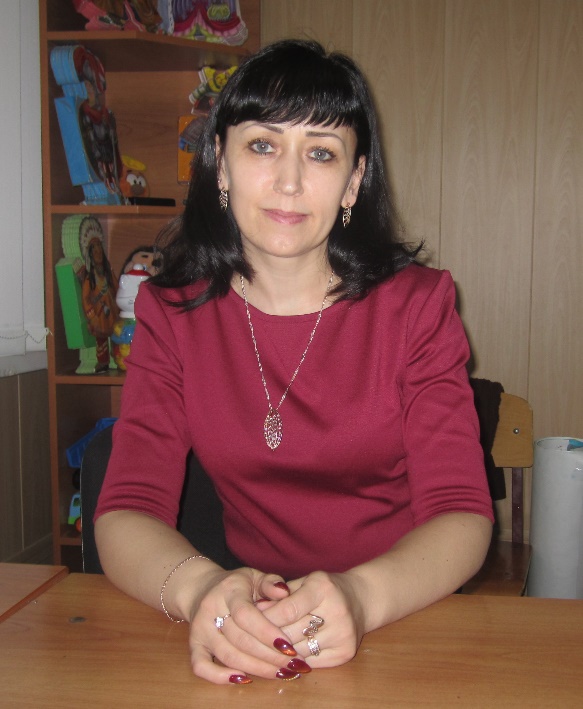 2018/2019 учебный годпгт. ГвардейскоеСОДЕРЖАНИЕI блок. Общая информацияТитульный лист.Содержание.Сведения о классном руководителе (ФИО, дата рождения, образование, категория, пед.стаж, стаж классного руководителя, проблема над которой работает классный руководитель).Справочная информация (проблема школы по ВР, цели и задачи школы, проблема классного руководителя, цели и задачи на учебный год).Психолого-педагогическая характеристика класса.Социальный паспорт класса (Дети-сироты и ЛРП, дети-инвалиды, дети, жертвы вооруженных и межнациональных конфликтов, стихийных бедствий, дети из семей беженцев и вынужденных переселенцев, оказавшихся в экстремальных условиях, жертвы насилия, проживающие в малообеспеченных семьях, жизнедеятельность которых объективно нарушена в результате сложившихся обстоятельств и которые не могут преодолеть данные обстоятельства самостоятельно, из многодетных семей, из неполных семей, талантливые и одаренные, отличники, лидеры детской организации, участники творческих коллективов, спортивных команд, дети, родители которых погибли на производстве или при исполнении служебных обязанностей, дети из семей лиц, служащих в народном ополчении).Сведения об учащихся и их родителяхАнализ и оценка внутрисемейных отношений.Цепочка для срочного оповещения учащихсяГрафик дежурств по классу Сведения об участии учеников в трудовых делах Контроль за внешним видомОбщественные поручения обучающихсяСведения о занятости учащихся во внеурочное время (кружки, секции, музыкальная школа и т.д.).Расписание уроков, факультативов, кружков классаКонтроль за состоянием учебников.Контроль за состоянием дневников.Доминирующие причины недостаточной успеваемости или недостаточной воспитанности.Сведения об участии учеников в делах класса  Сведения об участии учеников в делах школы.Сведения об участии в олимпиадах и предметных конкурсахСведения об участии во внеклассных конкурсах, выставках, концертах различного уровня (районный, республиканский, всероссийский, международный).Журнал учета проведенных классных часов, Всероссийский и Единых уроков, бесед и уроков по БЖД. (прошит, пронумерован, скреплен печатью).II блок. Воспитательная работаПрограмма воспитательной работы класса (рассмотрена на заседании кафедры и педагогическом совете, согласована с ЗДВР, утверждена директором МБОУ, прошито, пронумеровано, скреплено печатью).Анализ воспитательной работы за прошлый учебный год. (анализ воспитательной работы за полугодие).Планирование воспитательной работы на учебный год (рассмотрена на заседании кафедры, согласована с ЗДВР, утверждена директором МБОУ, прошито, пронумеровано, скреплено печатью).Циклограмма работы классного руководителя в течение года.Циклограмма работы классного руководителя в течение недели.Работа по тематическим месячникам. (планы работы, отчеты).Уровень воспитанности обучающихся.Анкетирование обучающихся.Работа с трудными учащимися:Список детей относящихся к категории трудные (ФИО, дата рождения, причины постановки на учет, категория учета (классный, группа риска, ВШУ), занятость в дополнительном образовании).План работы с трудными детьми.Рекомендации психолога по работе с трудными детьми (индивидуальные).Индивидуальная работа с учащимися.10. Работа с родителями:Состав родительского комитета.Тематика заседаний родительского комитета.Планирование родительских собраний на учебный год.Готовимся к родительскому собранию.Учет посещаемости родительских собраний.Индивидуальная работа с родителями.Протоколы родительских собраний (прошнурованы, пронумерованы, скреплены печатью).Анкетирование родителей.
III блок. Инструкции и документыСодержание деятельности классного руководителя.Воспитательная программа школы и дополнительные программы школьного уровня.Приказы и подписные листы ознакомления (о запрете курения, о пользовании мобильными телефонами и т.д.)Положения по организации воспитательного процесса в МБОУ.IV блок. Методическая копилкаРазработки классных часов.Сценарии праздников и внеклассных мероприятий.Разработки Единых и Всероссийских уроков.ЛобановаОльга ПавловнаДата рождения:  28 апреля 1976 годаСведения об  образовании - высшее, Государственное образовательное учреждение высшего профессионального образования Ростовский государственный педагогический университет 25.05.2004г. по специальности  «Биология»,  квалификация-учитель биологии. Категория: высшая  Сведения о работе:  Муниципальное бюджетное общеобразовательное учреждение «Гвардейская школа-гимназия № 2» Общий трудовой стаж   23 года  Стаж педагогической работы 23 годаПроблема над которой работаю: "Технология создания ситуации успеха для ученика во внеурочное время"Социальный портрет классаВсего учащихся ___20____Мальчиков______9_____Девочек______11_______ИНДИВИДУАЛЬНАЯ РАБОТА С РОДИТЕЛЯМИИНДИВИДУАЛЬНАЯ РАБОТА С УЧАЩИМИСЯ  Циклограмма работы  классного руководителя         Ежедневно 1.     Работа с опаздывающими и выяснение причин отсутствия учащихся.2.     Организация питания учащихся.3.     Организация дежурства в классном кабинете.4.     Индивидуальная работа с учащимися.5.     Оформление журнала классного руководителя.        Еженедельно1.     Проверка дневников учащихся.2.     Проведение мероприятий в классе (по плану).3.     Работа с родителями  (по ситуации).4.     Работа с учителями предметниками (по ситуации).        Один раз в четверть1.     Оформление классного журнала по итогам четверти.2.     Участие в работе МО  классных руководителей.3.     Отчёт по воспитательной работе за четверть, коррекция плана воспитательной работы на новую четверть.4.     Проведение родительского собрания.5.     Проведение открытого внеклассного мероприятия.        Один раз в год1.     Оформление личных дел учащихся.2.     Оформление журнала.3.     Анализ и составление плана работы класса.4.     Самоанализ воспитательной работы за год.5.     Предоставление статистических данных о классе  (1 сентября).Перечень текущих дел  классного руководителяДети находящиеся в трудных жизненных ситуацияхДети требующие особого социального внимания и поддержкиРасписание уроков классаСОСТАВ РОДИТЕЛЬСКОГО КОМИТЕТАПРЕДСЕДАТЕЛЬ РОДИТЕЛЬСКОГО КОМИТЕТА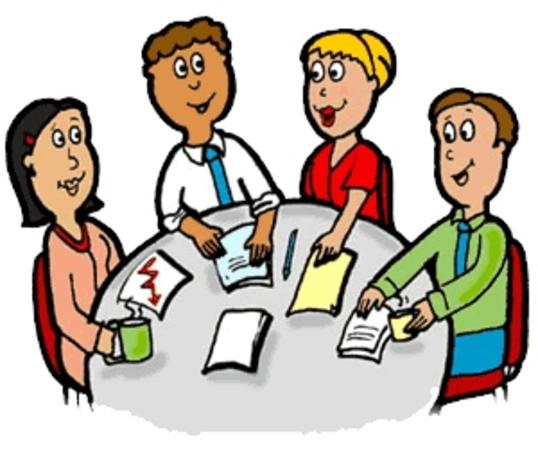 ЧЛЕНЫ РОДИТЕЛЬСКОГО КОМИТЕТА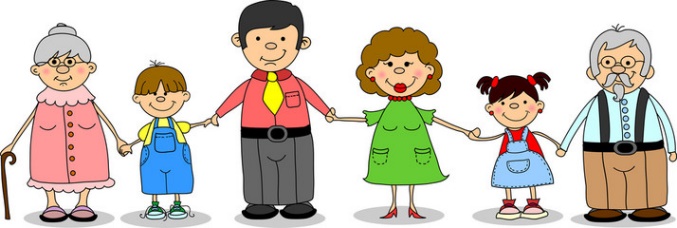 Цепочка для срочного оповещения учащихсяГарнизон_________________________________________________________________________________________________________________________________________________________________________________________________с. Софиевка_______________________________________________________________________________________________________________________________________________________________________________________________________________________________________________________________________________________________________________________________________________________________________________________________________________________________________________________________________________________________________________________________________________________________________________________п. Гвардейское__________________________________________________________________________________________________________________________________________________________________________________________________________________________________________________________________________________________________________________________________________________________________________________________________________________________________________________________________________________________________________________________________________________________________________________________________________________________________________________________________________________________________________________________________________________________________________________________________________________________________________________________________________________________________Сведения об участии учеников в трудовых делахСведения об участии во внеклассных конкурсах, выставках, концертах различного уровня (районный, республиканский, всероссийский, международный).Сведения об участии во внеклассных конкурсах, выставках, концертах различного уровня (районный, республиканский, всероссийский, международный).Актив классаСтароста класса - Заместитель старосты -  Представители центров: 1.Учебный –2.Трудовой – 3.Досуг- 4.Спорт и здоровье – 5.Пресс-центр – КатегорияФ.И.О. учащихсяМногодетные семьиДети-сиротыНеполные семьиРодители-инвалиды,Дети-инвалиды,Дети-«Чернобыльцы»Неблагополучные семьиУчащиеся с девиантным поведением –- (состоят на ВШУ) - (состоят на учете в классе)Требуют повышенного педагогического внимания (способные, одаренные, творческие учащиеся)Группа «риска»Передовой опыт семейного воспитанияДатаС кем проводилась беседаКакие вопросы обсуждались№ п/п ДатаПроступокПричинаПринятые мерыКатегорияКоличество в классеДети-сироты и дети оставшиеся без попечения родителей (ЛРП)дети-инвалидыДети, жертвы вооруженных и межнациональных конфликтов, экологических и техногенных катастроф, стихийных бедствийДети из семейств беженцев и вынужденных переселенцев, оказавшихся в экстремальных  условияхДети, жертвы насилияДети, проживающие в малообеспеченных семьяхДети, жизнедеятельность которых  объективно нарушена в результате сложившихся обстоятельств и которые не могут их преодолеть самостоятельно (безнадзорные и беспризорные)КатегорияКоличество в классеИз многодетных семейИз неполных семейДети талантливые и одаренныеОтличники учебыЛидеры детской организацииУчастники творческих коллективов, спортивных командРодители которых погибли на производстве или при исполнении служебных обязанностейИз семей лиц, служащих в народном ополченииПонедельниквторниксреда123456123456123456Четвергпятницасуббота123456123456123456№ п/пФ.И.О.Дата Дата Дата Дата Дата Дата Дата Дата Дата Дата Дата Дата Дата № п/пФ.И.О.12   3456789101112131415  1617  18  1920№ п/пФ.И.О.Дата Дата Дата Дата Дата Дата Дата Дата Дата Дата Дата Дата Дата № п/пФ.И.О.12345678910111213141516171819202122232425№ п/пФ.И.О.Дата Дата Дата Дата Дата Дата Дата Дата Дата Дата Дата Дата Дата № п/пФ.И.О.12345678910111213141516171819202122232425№ п\пФамилия, имяПоручение Результат  12345678910111213141516171819202122232425